Publicado en Madrid el 08/04/2024 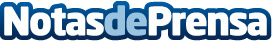 Acuerdo de colaboración entre Applied Podiatry e INDIBA para introducir tecnología de vanguardia en la podología españolaDos líderes destacados en sus respectivos campos, Applied Podiatry y el Grupo INDIBA, han anunciado su acuerdo de colaboración en España. Esta alianza estratégica pretende fusionar la experiencia de Applied Podiatry en terapia podológica con la innovadora tecnología de INDIBA y K-Laser, ofreciendo soluciones avanzadas a los profesionales del sector en todo el paísDatos de contacto:María GuijarroGPS Imagen y Comunicación, S.L.622836702Nota de prensa publicada en: https://www.notasdeprensa.es/acuerdo-de-colaboracion-entre-applied-podiatry Categorias: Medicina Industria Farmacéutica Madrid Belleza Fisioterapia Industria Otras Industrias Actualidad Empresarial http://www.notasdeprensa.es